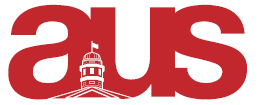 Report of (departmental association), AUS Council (date of Council)The NASSA is meeting on Monday, January 31st, at 5pm, to discuss the details of a wine and cheese that we are planning with MIRA and LIBSA.Our VP Internal and VP External are in the process of formulating a guide to navigating the major, to be released before U0 students declare.We are in touch with residence advisors to put up flyers promoting the major.We continue to work with the chair of the department to implement our academic recommendations for the major and minor.Respectfully Submitted,Molly HarrisCo-President